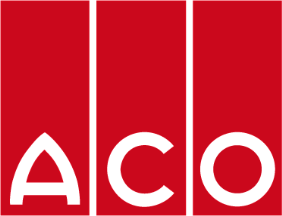 Merchtem, le 2 mars 2022COMMUNIQUÉ DE PRESSEACO offre au drainage une signature claireLors du salon professionnel « Techni-Mat », ACO montre que le drainage n’est pas seulement fonctionnel, mais qu’il peut également offrir une valeur ajoutée esthétique.Le nouveau caniveau PowerDrain Seal in a spécialement été développé pour les zones à trafic lourd et intense. Il est le plus robuste de sa catégorie. Par conséquent, le revêtement en asphalte ou en pavés peut être placé directement contre le caniveau pour les applications jusqu’à la classe D400. Un enrobage en béton complet n’est donc pas indispensable.De plus, les caniveaux PowerDrain Seal in peuvent être complétés par une grille de caniveau sur mesure. Avec le concept "Urban Design" et les grilles "Freestyle" d'ACO, vous pouvez donner aux lieux publics leur propre identité. Des grilles personnalisées sur mesure avec des logos, symboles ou des noms de communes sont possibles et donnent une touche originale.En outre, le couvercle à paver TopTek Paving Assist permet d'accéder aux zones techniques souterraines. Grâce à l'aide à l'ouverture au moyen de vérins à gaz intégrée, le couvercle est facile à ouvrir. Il est inodore et esthétique, idéal pour le placement sur les places de marché ou autres lieux publics !Nouveauté dans la gamme d’ACO : les couvercles à carreler TopTek Uniface FR résistantes au feu, classification de E120, EI1120, EI2120. Ils atteignent une résistance aux flammes allant jusqu'à 120 minutes. Ces couvercles peuvent être soumises à une charge d’utilisation de classe B125. Ils conviennent comme couvercles d’accès résistantes au feu dans les zones techniques. « Techni-Mat » est un nouveau salon professionnel destiné à tous les acteurs spécialisés dans les infrastructures et le gros œuvre. Le salon aura lieu le 9 et 10 mars 2022 à Kortrijk Xpo.Venez découvrir les produits d’ACO sur le stand 618. Enregistrez-vous ici pour un accès gratuit.A propos d’ACO
ACO est le spécialiste du drainage. La gamme de produits ACO couvre toute la chaîne du drainage, depuis la collecte de l’eau jusqu’à l’évacuation dans le sol, vers les égouts ou les eaux de surface. ACO propose non seulement des produits de qualité haute gamme, mais également un savoir-faire, un service et un support incomparables. Dans le monde entier, le groupe ACO est reconnu pour la qualité de ses produits, pour son expérience et pour son innovation dans le domaine du drainage.Personne de contact presse:Sofie Vanderbauwede - sv@aco.be - +32 (0)52 38 17 79ACO - Preenakker 6 - B-1785 Merchtem Plus d’informations sur www.aco.be Ce communiqué de presse peut également être téléchargé avec plusieurs photos sur https://www.aco.be/fr/notre-entreprise/presse. 